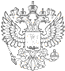 МИНИСТЕРСТВО СВЯЗИ И МАССОВЫХ КОММУНИКАЦИЙ РОССИЙСКОЙ ФЕДЕРАЦИИФЕДЕРАЛЬНАЯ СЛУЖБА ПО НАДЗОРУ В СФЕРЕ СВЯЗИ,
ИНФОРМАЦИОННЫХ ТЕХНОЛОГИЙ И МАССОВЫХ КОММУНИКАЦИЙ Управление Федеральной службы по надзору в сфере связи, информационных технологий и массовых коммуникаций по Магаданской области и Чукотскому автономному округу 
(Управление Роскомнадзора по Магаданской области и Чукотскому автономному округу)Реквизиты для уплаты государственной пошлины за выдачу разрешения на судовую радиостанциюПолучатель УФК по Магаданской области (Управление Роскомнадзора по Магаданской области и Чукотскому автономному округу) Лицевой счет 04471А19320Расчетный счет 40101810505070010001Банк получателя ОТДЕЛЕНИЕ МАГАДАН Г.МАГАДАН
Корр.счет Нет
БИК 044442001
ИНН 4909911382КПП 490901001
ОКТМО 44701000КБК 096 1 08 07200 01 0039 110 «Прочие государственные пошлины за государственную регистрацию, а также за совершение прочих юридически значимых действий (государственная пошлина за совершение прочих юридически значимых действий)»Телефоны для консультаций:8 (4132) 617004 доб. 104, 106, 108.